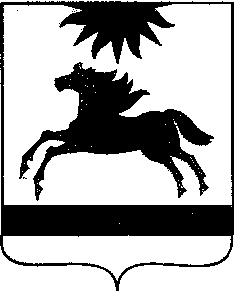 ЧЕЛЯБИНСКАЯ ОБЛАСТЬСОБРАНИЕ ДЕПУТАТОВАРГАЯШСКОГО МУНИЦИПАЛЬНОГО РАЙОНАРЕШЕНИЕ12 октября 2022 г. № 292В соответствии с Градостроительным кодексом Российской Федерации, Федеральным законом от 06.10.2003 № 131-ФЗ «Об общих принципах организации местного самоуправления в Российской Федерации, частью 12 статьи 34 Федерального закона от 23.06.2014 № 171-ФЗ «О внесении изменений в Земельный кодекс Российской Федерации и отдельные законодательные акты Российской Федерации», с учетом протокола общественных обсуждений по рассмотрению проекта генерального плана и правил землепользования и застройки Дербишевского сельского поселения Аргаяшского муниципального района Челябинской области и заключения о результатах общественных обсуждений от 26.09.2022 № 18 Собрание депутатов Аргаяшского муниципального района РЕШАЕТ:1. Внести изменения в решение Собрания депутатов Аргаяшского муниципального района от 29.06.2022 № 256 «Об утверждении генерального плана Дербишевского сельского поселения Аргаяшского муниципального района Челябинской области» изложив его приложения №1-4 в новой редакции, согласно приложениям с № 1 по № 4 к настоящему решению. 2. Признать утратившим силу приложения №1-4 к решению Собрания депутатов Аргаяшского муниципального района от 29.06.2022 № 256 «Об утверждении генерального плана Дербишевского сельского поселения Аргаяшского муниципального района Челябинской области».3. Рекомендовать администрации Аргаяшского муниципального района (Абзалилов Ф.Р.) обеспечить размещение генерального плана Дербишевского сельского поселения Аргаяшского муниципального района Челябинской области в федеральной государственной информационной системе территориального планирования и на официальном сайте Аргаяшского муниципального района в информационно-телекоммуникационной сети «Интернет».4. Настоящее решение подлежит опубликованию в информационном вестнике администрации Аргаяшского муниципального района и Собрания депутатов Аргаяшского муниципального района «Аргаяшский вестник». 5. Настоящее решение вступает в силу после его официального опубликования.Председатель Собрания депутатовАргаяшского муниципального района                                                   Л.Ф. ЮсуповаГлава Аргаяшского                                                 муниципального района                                                                             И.В. Ишимов 1. ПОЛОЖЕНИЕ О ТЕРРИТОРИАЛЬНОМ ПЛАНИРОВАНИИ	В соответствии с частью 4 статьи 23 Градостроительного Кодекса РФ положение о территориальном планировании включает в себя:- сведения о видах, назначении и наименованиях планируемых для размещения объектов местного значения поселения, городского округа, их основные характеристики, их местоположение (для объектов местного значения, не являющихся линейными объектами, указываются функциональные зоны), а также характеристики зон с особыми условиями использования территорий в случае, если установление таких зон требуется в связи с размещением данных объектов;- параметры функциональных зон, а также сведения о планируемых для размещения в них объектах федерального значения, объектах регионального значения, объектах местного значения, за исключением линейных объектов.1.1 СВЕДЕНИЯ О ВИДАХ, НАЗНАЧЕНИИ И НАИМЕНОВАНИЯХ ПЛАНИРУЕМЫХ ДЛЯ РАЗМЕЩЕНИЯ ОБЪЕКТОВ МЕСТНОГО ЗНАЧЕНИЯ ПОСЕЛЕНИЯ, ИХ ОСНОВНЫЕ ХАРАКТЕРИСТИКИ, ИХ МЕСТОПОЛОЖЕНИЕ (ДЛЯ ОБЪЕКТОВ МЕСТНОГО ЗНАЧЕНИЯ, НЕ ЯВЛЯЮЩИХСЯ ЛИНЕЙНЫМИ ОБЪЕКТАМИ, УКАЗЫВАЮТСЯ ФУНКЦИОНАЛЬНЫЕ ЗОНЫ), А ТАКЖЕ ХАРАКТЕРИСТИКИ ЗОН С ОСОБЫМИ УСЛОВИЯМИ ИСПОЛЬЗОВАНИЯ ТЕРРИТОРИЙ В СЛУЧАЕ, ЕСЛИ УСТАНОВЛЕНИЕ ТАКИХ ЗОН ТРЕБУЕТСЯ В СВЯЗИ С РАЗМЕЩЕНИЕМ ДАННЫХ ОБЪЕКТОВ1.1.1 ОБЪЕКТЫ ИНЖЕНЕРНОЙ ИНФРАСТРУКТУРЫТаблица 2.1.11.1.2 ОБЪЕКТЫ ТРАНСПОРТНОЙ ИНФРАСТРУКТУРЫРегиональные нормативы градостроительного проектирования Челябинской области (утверждены приказом Министерства строительства Челябинской области от 27.12.2021г. № 325), определяют понятие улицы, как территория общего пользования, ограниченная красными линиями улично-дорожной сети городского и сельского поселения. Пункт 11 статьи 1 Градостроительного кодекса РФ указывает: красные линии - линии, которые обозначают границы территорий общего пользования и подлежат установлению, изменению или отмене в документации по планировке территории.К объектам местного значения поселения в области транспортной инфраструктуры отнесены поселковые дороги, обеспечивающие связь населенных пунктов с автодорогами общего пользования федерального, регионального, районного значения.  Таблица 2.1.21.1.3 ОБЪЕКТЫ ОБРАЗОВАНИЯТаблица 2.1.31.1.4 ОБЪЕКТЫ ФИЗИЧЕСКОЙ КУЛЬТУРЫ И МАССОВОГО СПРОТАТаблица 2.1.41.1.5 ОБЪЕКТЫ КУЛЬТУРЫТаблица 2.1.51.1.6 ОБЪЕКТЫ СПЕЦИАЛЬНОГО И ИНОГО НАЗНАЧЕНИЯТаблица 2.1.61.2 ПАРАМЕТРЫ ФУНКЦИОНАЛЬНЫХ ЗОН, А ТАКЖЕ СВЕДЕНИЯ О ПЛАНИРУЕМЫХ ДЛЯ РАЗМЕЩЕНИЯ В НИХ ОБЪЕКТАХ ФЕДЕРАЛЬНОГО ЗНАЧЕНИЯ, ОБЪЕКТАХ РЕГИОНАЛЬНОГО ЗНАЧЕНИЯ, ОБЪЕКТАХ МЕСТНОГО ЗНАЧЕНИЯ, ЗА ИСКЛЮЧЕНИЕМ ЛИНЕЙНЫХ ОБЪЕКТОВ	Параметры функциональных зон определены согласно:- Градостроительному кодексу Российской Федерации;- Приказу Минэкономразвития России от 09.01.2018г. №10 «Об утверждении Требований к описанию и отображению в документах территориального планирования объектов федерального значения, объектов регионального значения, объектов местного значения»;- Региональными нормативами градостроительного проектирования Челябинской области, утверждены приказом Министерства строительства Челябинской области от 27.12.2021г. № 325.2. ТЕХНИКО-ЭКОНОМИЧЕСКИЕ ПОКАЗАТЕЛИ ПРОЕКТА                                                                                                                Приложение № 2                                                                                                                                           к решению Собрания депутатовАргаяшского муниципального района                                                                                                                                        от 12  октября 2022 г. № 292Карта границ населенных пунктов, входящих в состав поселения, М 1:20000                                                                                                                Приложение № 3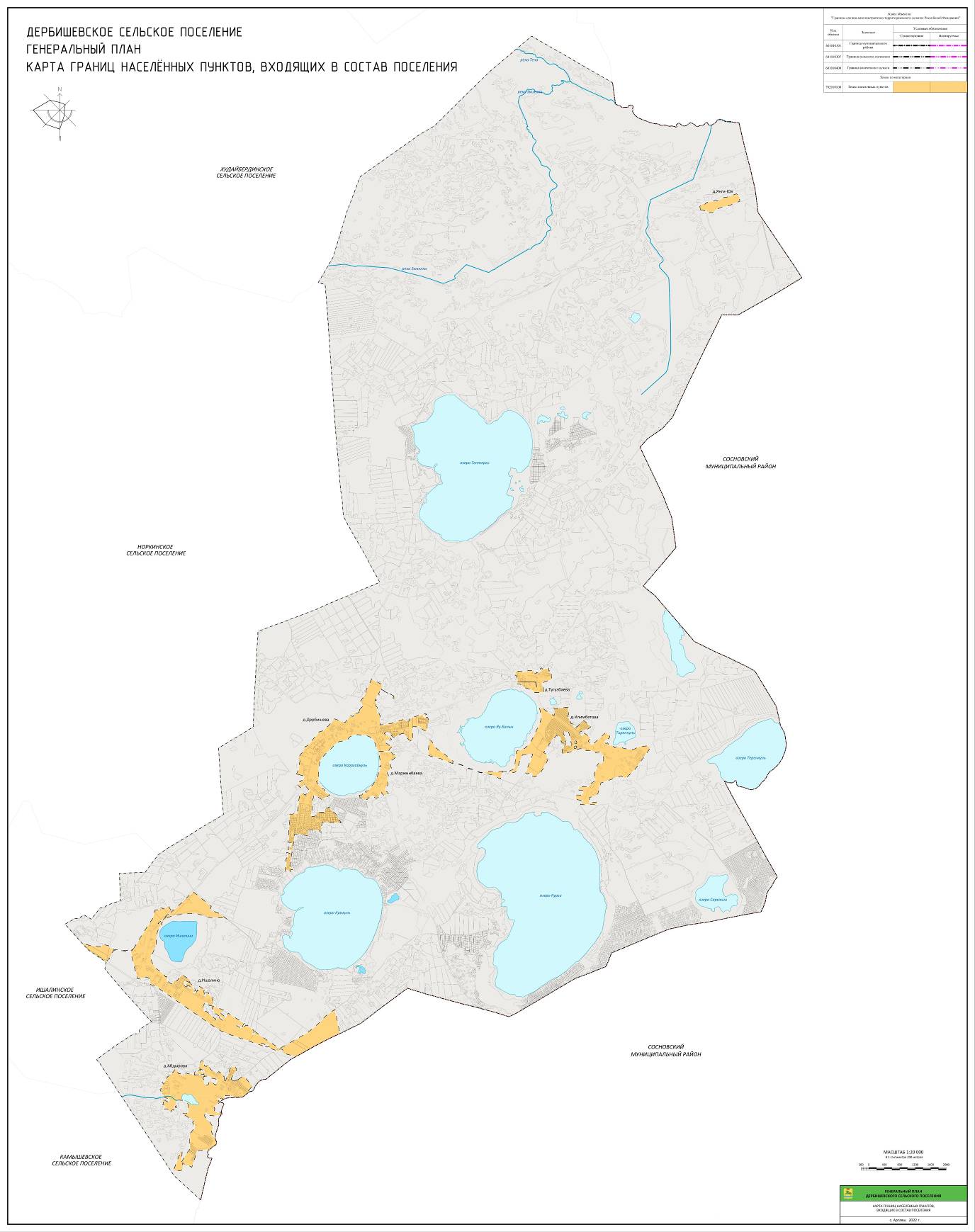                                                                                                                                        к решению Собрания депутатовАргаяшского муниципального района                                                                                                                                           от 12  октября 2022 г. № 292Карта планируемого размещения объектов местного значения  М 1:20000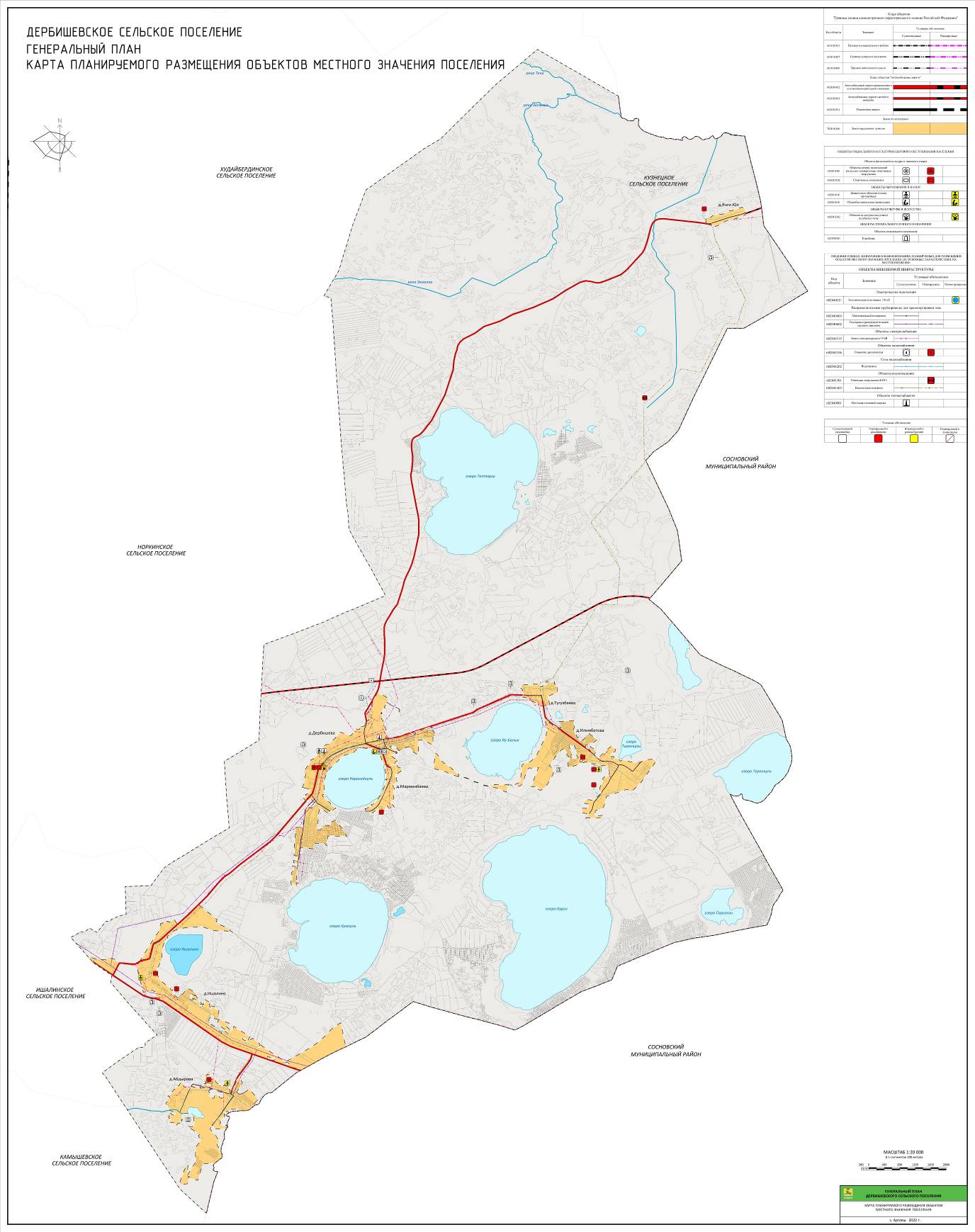                                                                                                                                                  Приложение № 4                                                                                                                                           к решению Собрания депутатовАргаяшского муниципального района                                                                                                                                            от 12  октября 2022 г. № 292Карта функциональных зон поселения, М 1:20000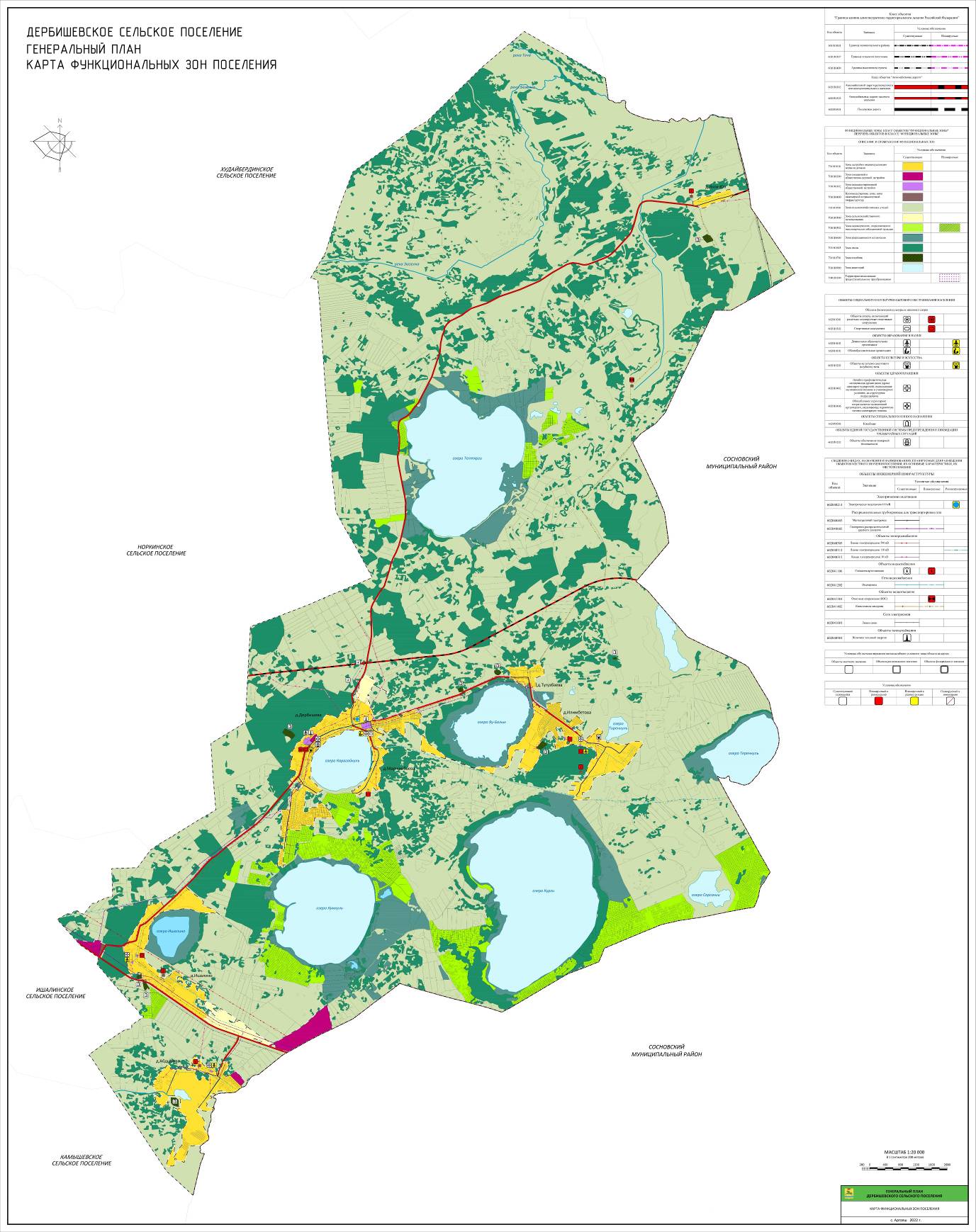 О внесении изменений в решение от 29.06.2022 № 256 «Об утверждении генерального плана Дербишевского сельского поселения Аргаяшского муниципального района Челябинской области»Приложение № 1к решению Собрания депутатовАргаяшского муниципального районаот 12  октября 2022 г. № 292№Вид объектаКод объектаНазначение объектаХарактеристикаХарактеристикаМестоположение объекта (наименование зоны на карте функциональных зон)Вид зоны сособымиусловиями/колич. показ.№Вид объектаКод объектаНазначение объектаед. изм.колич. показ.Местоположение объекта (наименование зоны на карте функциональных зон)Вид зоны сособымиусловиями/колич. показ.Объекты газоснабженияОбъекты газоснабженияОбъекты газоснабженияОбъекты газоснабженияОбъекты газоснабженияОбъекты газоснабженияОбъекты газоснабженияОбъекты газоснабжения1Газопровод распределительный высокого давления 2-ой категории (Р = 0,6 МПа)Существующий602040601Объекты добычи и транспортировки газакм14,8Дербишевское поселение (линейный объект)Охранная зона – 2Газопровод распределительный высокого давления 2-ой категории (Р = 0,6 МПа)Планируемый602040601Объекты добычи и транспортировки газакм9,1Дербишевское поселение (линейный объект)Охранная зона – Объекты электроснабженияОбъекты электроснабженияОбъекты электроснабженияОбъекты электроснабженияОбъекты электроснабженияОбъекты электроснабженияОбъекты электроснабженияОбъекты электроснабжения3Линии электропередачи 10 кВСуществующий602040315Линии электропередачикм40,8Дербишевское поселение (линейный объект)Охранная зона – 4Электрическая подстанция 110/10 кВРеконструкция602040211Электрические подстанцииМВА8д.Дербишева (Зона инженерной инфраструктуры)Охранная зона – Объекты водоснабженияОбъекты водоснабженияОбъекты водоснабженияОбъекты водоснабженияОбъекты водоснабженияОбъекты водоснабженияОбъекты водоснабженияОбъекты водоснабжения5Скважина артезианскаяСуществующий602041106Водоснабжением3/час23,4д.Дербишева(Зона инженерной инфраструктуры)1 пояс ЗСО -30-, 2,3 пояс по расчету6Скважина артезианскаяПланируемый602041106Водоснабжением3/час3,4д.Абдырова(Зона инженерной инфраструктуры)1 пояс ЗСО -30-, 2,3 пояс по расчету7Скважина артезианскаяПланируемый602041106Водоснабжением3/час10,3д.Илимбетова(Зона инженерной инфраструктуры)1 пояс ЗСО -30-, 2,3 пояс по расчету8Скважина артезианскаяПланируемый602041106Водоснабжением3/час16,5д.Ишалино(Зона инженерной инфраструктуры)1 пояс ЗСО -30-, 2,3 пояс по расчету9Скважина артезианскаяПланируемый602041106Водоснабжением3/час0,1д.Янги-Юл(Зона инженерной инфраструктуры)1 пояс ЗСО -30-, 2,3 пояс по расчету10Водопровод Существующий602041202Водоснабжениекм4,3Дербишевское поселение (линейный объект)Санитарно-защитная полоса -10м 11Водопровод Планируемый602041202Водоснабжениекм21,4Дербишевское поселение (линейный объект)Санитарно-защитная полоса -10м Объекты водоотведенияОбъекты водоотведенияОбъекты водоотведенияОбъекты водоотведенияОбъекты водоотведенияОбъекты водоотведенияОбъекты водоотведенияОбъекты водоотведения12Очистные сооружения (КОС)Планируемый602041301Водоотведением3/сут1300д.Янги-Юл ( на юг)(Зона инженерной инфраструктуры)Санитарно-защитная зона –150м 13Канализация напорная Планируемый602041402Водоотведениекм34,6Дербишевское поселение (линейный объект)По проектуОбъекты теплоснабженияОбъекты теплоснабженияОбъекты теплоснабженияОбъекты теплоснабженияОбъекты теплоснабженияОбъекты теплоснабженияОбъекты теплоснабженияОбъекты теплоснабжения14Источник тепловой энергии (газовая котельная) Существующий602040901ТеплоснабжениеГкал/час1,8д.Дербишева (Зона специализированной общественной застройки)Санитарно-защитная зона по расчету15Источник тепловой энергии (газовая котельная) Существующий602040901ТеплоснабжениеГкал/час0,34д.Дербишева (Зона специализированной общественной застройки)Санитарно-защитная зона по расчету№Вид объектаКод объектаНазначение объектаХарактеристикаХарактеристикаМестоположениеобъекта(наименование зоны на карте функциональных зон)Вид зоны сособымиусловиями/колич. показ.№Вид объектаКод объектаНазначение объектаед. изм.колич.показ.Местоположениеобъекта(наименование зоны на карте функциональных зон)Вид зоны сособымиусловиями/колич. показ.1Поселковая дорогаСуществующий602030501Основные дороги населенных пунктовкм1,8д.Дербишева(линейный объект)нет2Поселковая дорогаСуществующий602030501Основные дороги населенных пунктовкм2,8д.Абдырова(линейный объект)нет3Поселковая дорогаСуществующий602030501Основные дороги населенных пунктовкм2,7д.Илимбетова(линейный объект)нет4Поселковая дорогаСуществующий602030501Основные дороги населенных пунктовкм1,5д.Маржинбаева(линейный объект)нет5Поселковая дорогаСуществующий602030501Основные дороги населенных пунктовкм0,6д.Тугузбаева(линейный объект)нет6Поселковая дорогаСуществующий602030501Основные дороги населенных пунктовкм0,9д.Янги-Юл(линейный объект)нет№Вид объектаКод объектаНазначение объектаХарактеристикаХарактеристикаМестоположениеобъекта (наименование зоны на карте функциональных зон)Примечание№Вид объектаКод объектаНазначение объектаед. изм.колич.показ.Местоположениеобъекта (наименование зоны на карте функциональных зон)Примечание1Общеобразователь-ная организацияРеконструкция602010103Образовательная деятельностьмест587д.Дербишева(Зона специализированной общественной застройки)Средняя общеобразовательная школа2Дошкольная образовательная организацияСуществующий602010101Образовательная деятельностьмест80д.Дербишева(Зона специализированной общественной застройки)Детский сад3Дошкольная образовательная организацияРеконструкция602010101Образовательная деятельностьмест12д.Абдырова(Зона специализированной общественной застройки)Детский сад4Дошкольная образовательная организацияРеконструкция602010101Образовательная деятельностьмест35д.Илимбетова(Зона специализированной общественной застройки)Детский сад5Дошкольная образовательная организацияРеконструкция602010101Образовательная деятельностьмест56д.Ишалино(Зона специализированной общественной застройки)Детский сад№Вид объектаКод объектаНазначение объектаХарактеристикаХарактеристикаМестоположениеобъекта (наименование зоны на карте функциональных зон)Примечание№Вид объектаКод объектаНазначение объектаед. изм.колич.показ.Местоположениеобъекта (наименование зоны на карте функциональных зон)Примечание1Объект спорта, включающий раздельно нормируемые спортивные сооружения (объекты) (в т. ч. физкультурно-оздоровительный комплекс)Существующий602010301Занятия физической культурой и массовым спортомм 2 площади пола540д.Дербишева(Зона специализированной общественной застройки) Спортивный зал(школьный)2Объект спорта, включающий раздельно нормируемые спортивные сооружения (объекты) (в т. ч. физкультурно-оздоровительный комплекс)Планируемый 602010301Занятия физической культурой и массовым спортомм 2 площади зеркала воды540д.Дербишева(Зона специализированной общественной застройки)Бассейн(муниципальный)3Спортивное сооружение Планируемый602010302Занятия физической культурой и массовым спортомм 2 площади объекта8400д.Дербишева(Зона специализированной общественной застройки)Стадион(муниципальный)4Спортивное сооружение Существующий602010302Занятия физической культурой и массовым спортомм 2 площади объекта5000д.Дербишева(Зона специализированной общественной застройки)Стадион(школьный)5Спортивное сооружение Планируемый602010302Занятия физической культурой и массовым спортомм 2 площади объекта1800д.Илимбетова(Зона специализированной общественной застройки)Хоккей6Спортивное сооружение Планируемый602010302Занятия физической культурой и массовым спортомм 2 площади объекта800д.Илимбетова(Зона специализированной общественной застройки)Мини футбол7Спортивное сооружение Планируемый602010302Занятия физической культурой и массовым спортомм 2 площади объекта800д.Ишалино(Зона специализированной общественной застройки)Мини футбол8Спортивное сооружение Планируемый602010302Занятия физической культурой и массовым спортомм 2 площади объекта800д.Маржинбаева(Зона специализированной общественной застройки)Мини футбол№Вид объектаКод объектаНазначение объектаХарактеристикаХарактеристикаМестоположениеобъекта (наименование зоны на карте функциональных зон)Примечание№Вид объектаКод объектаНазначение объектаед. изм.колич.показ.Местоположениеобъекта (наименование зоны на карте функциональных зон)Примечание1Объект культурно-досугового (клубного) типаРеконструкция602010202Объекты культуры и искусствамест860д.Дербишева(Зона специализированной общественной застройки)Сельский дом культуры2Объект культурно-досугового (клубного) типаСуществующий602010202Объекты культуры и искусствамест35д.Илимбетова(Зона специализированной общественной застройки)Сельский клуб№Вид объектаКод объектаНазначение объектаХарактеристикаХарактеристикаМестоположениеобъекта (наименование зоны на карте функциональных зон)ПримечаниеОбъекты специального назначенияОбъекты специального назначенияОбъекты специального назначенияОбъекты специального назначенияОбъекты специального назначенияОбъекты специального назначенияОбъекты специального назначенияОбъекты специального назначения1КладбищеСуществующий, действующий602050301Места погребения.ОбщественноеГа4,2д.Абдырова(Зона кладбищ)Сельское V-класс (СЗЗ-50м)2КладбищеСуществующий, действующий602050301Места погребения.ОбщественноеГа3,8д.Ишалино (юг)(Зона кладбищ)Сельское V-класс (СЗЗ-50м)3КладбищеСуществующий, действующий602050301Места погребения.ОбщественноеГа4,6д.Ишалино (север)(Зона кладбищ)Сельское V-класс (СЗЗ-50м)4КладбищеСуществующий, действующий602050301Места погребения.ОбщественноеГа1,7д.Дербишева (запад)(Зона кладбищ)Сельское V-класс (СЗЗ-50м)5КладбищеСуществующий, закрытое602050301Места погребения.ОбщественноеГа2,6д.Тугузбаева (юго-запад)(Зона кладбищ)Сельское V-класс (СЗЗ-50м)6КладбищеСуществующий, действующий602050301Места погребения.ОбщественноеГа1,7д.Тугузбаева (запад)(Зона кладбищ)Сельское V-класс (СЗЗ-50м)7КладбищеСуществующий, действующий602050301Места погребения.ОбщественноеГа2,2д.Илимбетова (юго-запад)(Зона кладбищ)Сельское V-класс (СЗЗ-50м)8КладбищеСуществующий, действующий602050301Места погребения.ОбщественноеГа1,3д.Илимбетова (север)(Зона кладбищ)Сельское V-класс (СЗЗ-50м)9КладбищеСуществующий, действующий602050301Места погребения.ОбщественноеГа3,4д.Янги-Юл (юг)(Зона кладбищ)Сельское V-класс (СЗЗ-50м)№Наименование функциональной зоныПараметры функциональных зон Параметры функциональных зон Сведения о планируемых для размещения в зонах объектов: федерального, регионального, местного значения (за исключением линейных объектов)№Наименование функциональной зоныПлощадь зоны, гаИные параметры (в случае отсутствия вида предельного размера указано максимальное значение)Сведения о планируемых для размещения в зонах объектов: федерального, регионального, местного значения (за исключением линейных объектов)1Зона застройки индивидуальными жилыми домами (701010101)1228,01.Максимальный процент застройки в границах земельного участка:для индивидуальной жилой застройки — 40%,для блокированной застройки — 60%.2.Минимальные отступы от границ земельных участков в целях определения мест допустимого размещения зданий, строений, сооружений, за пределами которых запрещено строительство зданий, строений, сооружений: для жилого строения (или дома) - ,постройки для содержания мелкого скота и птицы - ,других построек - 3.Предельное количество этажей:для индивидуальной жилой застройки – не выше 3-х этажей;для блокированной застройки — не выше 3-х этажей при общем количестве совмещенных домов не более 10, каждый из которых предназначен для проживания одной семьи, имеет общую стену без проемов с соседним блоком или соседними блоками, расположен на отдельном земельном участке и имеет выход на территорию общего пользования.4.Вспомогательные строения, за исключением гаражей, размещать с фронтальной границы участка не допускается.5.Минимальный размер участка под строительство капитальных гаражей из расчета на одно машино-место — 15 кв.м (с учетом проездов 30 кв.м.6. Площадь озелененных территорий общего пользования городских и сельских поселений составляет 12 кв.м/чел.         Предельные параметры строительства определяются Правилами землепользования и застройки.Не планируются2Зона смешанной и общественно-деловой застройки (701010200)90,11. Максимальный процент застройки в границах земельного участка:для индивидуальной жилой застройки — 40%,для блокированной застройки — 60%,для многоквартирной застройки – 40%.2. Минимальные отступы от границ земельных участков индивидуальных жилых домов в целях определения мест допустимого размещения зданий, строений, сооружений, за пределами которых запрещено строительство зданий, строений, сооружений — не менее ;3. Предельное количество этажей:для индивидуальной жилой застройки – не выше 3-х этажей;для блокированной застройки — не более 3-х этажей при общем количестве совмещенных домов не более 10, каждый из которых предназначен для проживания одной семьи, имеет общую стену без проемов с соседним блоком или соседними блоками, расположен на отдельном земельном участке и имеет выход на территорию общего пользования.для малоэтажной многоквартирной застройки — не выше 4-х надземных этажей;для среднеэтажной многоквартирной застройки — не выше 8-ми надземных этажей.4.Вспомогательные строения, за исключением гаражей, размещать с фронтальной границы участка не допускается.5.Минимальный размер участка под строительство капитальных гаражей из расчета на одно машино-место — 15 кв.м (с учетом проездов 30 кв.м.6. Площадь озелененных территорий общего пользования городских и сельских поселений составляет 12 кв.м/чел.Предельные параметры строительства определяются Правилами землепользования и застройки.Не планируются3Зона специализированной общественной застройки (701010302)8,51. Предельные (минимальные и (или) максимальные размеры земельных участков - площадь земельных участков: не подлежат установлению.2. Минимальные отступы от границ земельных участков в целях определения мест допустимого размещения зданий, строений, сооружений, за пределами которых запрещено строительство зданий, строений, сооружений — по нормативным требованиям к размещаемому объекту.3. Предельное количество этажей: не подлежат установлению.4. Максимальный процент застройки в границах земельного участка — 80%;5. Площадь озелененных территорий общего пользования городских и сельских поселений составляет 12 кв.м/чел.Параметры строительства определяются на основании Правил землепользования и застройки, документации по планировке территории, нормативами градостроительного проектирования, нормативно-технической   документации.Объекты федеральные – не планируются.Объекты региональные – не планируются.Местные объекты:Бассейн д.ДербишеваСтадион д.Дербишева Хоккейная площадка д.ИлимбетоваМини футбол д.ИлимбетоваМини футбол д.ИшалиноМини футбол д.Маржинбаева4Производственные зоны, зоны инженерной и транспортной инфраструктур (701010400)6,21.	Предельные (минимальные и (или) максимальные размеры земельных участков - площадь земельных участков не подлежат установлению.2.	Минимальные отступы от границ земельных участков в целях определения мест допустимого размещения зданий, строений, сооружений, за пределами которых запрещено строительство зданий, строений, сооружений не подлежат установлению.3.	Предельное количество этажей: не подлежат установлению.4.	Максимальный процент застройки в границах земельного участка не подлежат установлению.В санитарно-защитных зонах со стороны жилых и общественно-деловых зон необходимо предусматривать полосу древесно-кустарниковых насаждений шириной не менее , а при ширине зоны до  — не менее . Минимальную площадь озеленения следует принимать в зависимости от ширины зоны с учетом экологических норм и архитектурно-планировочных условий.Размещение промышленного предприятия или коммунально-складского объекта должно выполняться в строгом соответствии с санитарными нормами.При размещении на территории муниципального образования объекта, имеющего санитарно-защитную зону, с выделением земельного участка под строительство, необходимо учитывать величину санитарно-защитной зоны для исключения негативного влияния на соседних землепользователей.Параметры строительства определяются Правилами землепользования и застройки, документацией по планировке территории.Объекты федеральные, региональные - не планируются.Местные объекты:Скважина арт. д.АбдыроваСкважина арт. д.ИлимбетоваСкважина арт. д.ИшалиноСкважина арт. д.Янги-ЮлОчистные сооружения д.Янги-Юл5Зона сельскохозяйственного использования (701010500)79,41.	Предельные (минимальные и (или) максимальные размеры земельных участков - площадь земельных участков не подлежат установлению.2.	Минимальные отступы от границ земельных участков в целях определения мест допустимого размещения зданий, строений, сооружений, за пределами которых запрещено строительство зданий, строений, сооружений не подлежат установлению.3.	Предельное количество этажей: не подлежат установлению.4.	Максимальный процент застройки в границах земельного участка не подлежат установлению.Параметры строительства определяются Правилами землепользования и застройки, документацией по планировке территории.Не планируются6Зона сельскохозяйственных угодий (701010501)33 345,8          В соответствии с частью 6 статьи 36 Градостроительного кодекса Российской Федерации, градостроительные регламенты для сельскохозяйственных угодий в составе земель сельскохозяйственного назначения не устанавливаются. Не планируются7Зона садоводческих огороднических или дачных некоммерческих объединений граждан (701010502)1165,61.Максимальный процент застройки в границах земельного участка:для индивидуальной жилой застройки — 40%,2.Минимальные отступы от границ земельных участков в целях определения мест допустимого размещения зданий, строений, сооружений, за пределами которых запрещено строительство зданий, строений, сооружений: для жилого строения (или дома) - ,других построек - 3.Предельное количество этажей:для жилого, садового дома - не выше 3-х этажей.4.Вспомогательные строения, за исключением гаражей, размещать с фронтальной границы участка не допускается.5.Минимальный размер участка под строительство капитальных гаражей из расчета на одно машино-место — 15 кв.м (с учетом проездов 30 кв.м.Предельные параметры строительства определяются Правилами землепользования и застройки.Не планируются8Зона рекреационного назначения (701010600)1032,91.	Предельные (минимальные и (или) максимальные размеры земельных участков - площадь земельных участков не подлежат установлению.2.	Минимальные отступы от границ земельных участков в целях определения мест допустимого размещения зданий, строений, сооружений, за пределами которых запрещено строительство зданий, строений, сооружений не подлежат установлению.3.	Предельное количество этажей: не подлежат установлению.4.	Максимальный процент застройки в границах земельного участка не подлежат установлению.Предельные параметры строительства определяются Правилами землепользования и застройки.Не планируются9Зона лесов (701010605)5694,6          В соответствии с частью 6 статьи 36 Градостроительного кодекса Российской Федерации, для земель лесного фонда градостроительные регламенты не устанавливаются.          Использование земель лесного фонда определяется лесохозяйственным регламентом (часть 7 статьи 36 Градостроительного кодекса Российской Федерации).Не планируются10Зона кладбищ (701010701)25,51.Предельные (минимальные и (или) максимальные размеры земельных участков - площадь земельных участков: не более .2.Минимальные отступы от границ земельных участков в целях определения мест допустимого размещения зданий, строений, сооружений, за пределами которых запрещено строительство зданий, строений, сооружений — не подлежат установлению;3. Предельное количество этажей — не подлежат установлению;4. Максимальный процент застройки в границах земельного участка — не подлежат установлению.В санитарно-защитных зонах со стороны жилых и общественно-деловых зон необходимо предусматривать полосу древесно-кустарниковых насаждений шириной не менее , а при ширине зоны до  — не менее . Минимальную площадь озеленения следует принимать в зависимости от ширины зоны с учетом экологических норм и архитектурно-планировочных условий.Размещение объектов специального назначения должно выполняться в соответствии с санитарными нормами.Не планируются11Зона акваторий (701010900)3213,4Использование и охрана водных объектов осуществляется в соответствии с Водным кодексом РФ.В соответствии с частью 6 статьи 36 Градостроительного кодекса Российской Федерации, для земель, покрытых поверхностными водами градостроительные регламенты не устанавливаются. Не планируются12Территории, подлежащие градостроительному преобразованию (704020200)26,5Территории, подлежащие градостроительному преобразованию, требующие разработки целевых программ муниципального, регионального, федерального уровней по приведению их в соответствие с действующим законодательством по охране жизни и здоровья людей.Хозяйственная деятельность по строительству и реконструкции объектов капитального строительства на территориях, подлежащих градостроительному преобразованию может вестись только после реализации целевых программ по приведению их в соответствие с действующим законодательством по охране жизни и здоровья людей.Не планируются№ п/пПоказателиЕд.измИсходный срокРасчетный срок№ п/пПоказателиЕд.измИсходный срокРасчетный срок1234 5 1Общая площадь земель в границах поселения:Га45 890,045 890,02Зоны жилой и общественной застройки, в том числе:Га1 326,6 1 326,6 3- зона застройки индивидуальными жилыми домамиГа1 228,0 1 228,0 4- зона смешанной и общественно-деловой застройкиГа90,1 90,1 5- зона специализированной общественной застройки Га8,5 8,5 6Зоны сельскохозяйственного назначения, в том числе:Га34 590,8 34 590,8 7- зона сельскохозяйственных угодий Га5 587,4 33 345,8 8- зона сельскохозяйственного использования Га27 837,8 79,4 9- зона садоводческих объединенийГа1 165,6 1 165,6 10Производственные зоны, зоны инженерной и транспортной инфраструктур, в том числе:Га31,7 31,7 11- зона производственная, инженерная и транспортнаяГа6,2 6,2 12- зона кладбищГа25,5 25,5 13Зоны рекреацииГа1 032,9 1 032,9 14Зона лесов Га5 694,6 5 694,6 15Зона акваторий Га3 213,4 3 213,4 2. НАСЕЛЕНИЕ2. НАСЕЛЕНИЕ2. НАСЕЛЕНИЕ2. НАСЕЛЕНИЕ2. НАСЕЛЕНИЕ16Численность населениячел.2 9913 9103. ЖИЛИЩНЫЙ ФОНД3. ЖИЛИЩНЫЙ ФОНД3. ЖИЛИЩНЫЙ ФОНД3. ЖИЛИЩНЫЙ ФОНД3. ЖИЛИЩНЫЙ ФОНД17Жилищный фонд м250 700138 90018Обеспеченность жильемм2/чел17,035,54. ОБЪЕКТЫ СОЦИАЛЬНОГО И КУЛЬТУРНО-БЫТОВОГО ОБСЛУЖИВАНИЯ4. ОБЪЕКТЫ СОЦИАЛЬНОГО И КУЛЬТУРНО-БЫТОВОГО ОБСЛУЖИВАНИЯ4. ОБЪЕКТЫ СОЦИАЛЬНОГО И КУЛЬТУРНО-БЫТОВОГО ОБСЛУЖИВАНИЯ4. ОБЪЕКТЫ СОЦИАЛЬНОГО И КУЛЬТУРНО-БЫТОВОГО ОБСЛУЖИВАНИЯ4. ОБЪЕКТЫ СОЦИАЛЬНОГО И КУЛЬТУРНО-БЫТОВОГО ОБСЛУЖИВАНИЯ19Детские дошкольные учреждениямест14018320Общеобразовательные учреждения  мест35358721Объекты физической культуры (плоскостные)м25 00017 60022Объекты физической культуры (спорт залы)м254054023Объекты физической культуры (бассейн)м2054024Учреждения культурымест1558605. ИНЖЕНЕРНАЯ ИНФРАСТРУКТУРА5. ИНЖЕНЕРНАЯ ИНФРАСТРУКТУРА5. ИНЖЕНЕРНАЯ ИНФРАСТРУКТУРА5. ИНЖЕНЕРНАЯ ИНФРАСТРУКТУРА5. ИНЖЕНЕРНАЯ ИНФРАСТРУКТУРА5.1 ВОДОСНАБЖЕНИЕ5.1 ВОДОСНАБЖЕНИЕ5.1 ВОДОСНАБЖЕНИЕ5.1 ВОДОСНАБЖЕНИЕ5.1 ВОДОСНАБЖЕНИЕ25Источники водоснабжения (централизованные)м3/сут4951 290,326Сети водоснабжения (централизованные)км4,325,827Нормативное водопотребление (по РНГП)м3/сут8971 290,35.2 ВОДООТВЕДЕНИЕ5.2 ВОДООТВЕДЕНИЕ5.2 ВОДООТВЕДЕНИЕ5.2 ВОДООТВЕДЕНИЕ5.2 ВОДООТВЕДЕНИЕ28Очистные сооружения (централизованные)м3/сут01 290,329Сети водоотведения (централизованные)км034,65.3 ТЕПЛОСНАБЖЕНИЕ5.3 ТЕПЛОСНАБЖЕНИЕ5.3 ТЕПЛОСНАБЖЕНИЕ5.3 ТЕПЛОСНАБЖЕНИЕ5.3 ТЕПЛОСНАБЖЕНИЕ30Расчетное теплопотребление (муниципальные котельные)Гкал/ч2,142,145.4 ГАЗОСНАБЖЕНИЕ5.4 ГАЗОСНАБЖЕНИЕ5.4 ГАЗОСНАБЖЕНИЕ5.4 ГАЗОСНАБЖЕНИЕ5.4 ГАЗОСНАБЖЕНИЕ31Нормативный расход газа (по СТП АМР 2018г)тыс.м³/час2 9664 29032Сети распределительного газоснабжениякм14,823,95.5 ЭЛЕКТРОСНАБЖЕНИЕ5.5 ЭЛЕКТРОСНАБЖЕНИЕ5.5 ЭЛЕКТРОСНАБЖЕНИЕ5.5 ЭЛЕКТРОСНАБЖЕНИЕ5.5 ЭЛЕКТРОСНАБЖЕНИЕ33Мощность ПС ДербишевоМВА6,58,034Сети ЛЭП 10 кВкм40,940,935Норматив обеспеченности электроснабжением поселения (РНГП)МВт*ч/год5 024,86 568,836Расчетное электропотребление поселения (РНГП)МВт*ч/год3 254,24 254,06. ТРАНСПОРТНАЯ ИНФРАСТРУКТУРА6. ТРАНСПОРТНАЯ ИНФРАСТРУКТУРА6. ТРАНСПОРТНАЯ ИНФРАСТРУКТУРА6. ТРАНСПОРТНАЯ ИНФРАСТРУКТУРА6. ТРАНСПОРТНАЯ ИНФРАСТРУКТУРА38Автомобильные дороги регионального значениякм26,937,438Автомобильные дороги муниципального районакм0,00,039Поселковые дороги (объекты местного значения сельского поселения) км10,315,440Улично-дорожная сеть населенных пунктов, в том числе:км39,639,641- с твердым покрытиемкм39,639,642- с грунтовым покрытиемкм0,00,07. ТЕРРИТОРИИ КОМПЛЕКСНОГО РАЗВИТИЯ7. ТЕРРИТОРИИ КОМПЛЕКСНОГО РАЗВИТИЯ7. ТЕРРИТОРИИ КОМПЛЕКСНОГО РАЗВИТИЯ7. ТЕРРИТОРИИ КОМПЛЕКСНОГО РАЗВИТИЯ7. ТЕРРИТОРИИ КОМПЛЕКСНОГО РАЗВИТИЯ43Комплексное развитие территории жилой застройкиГа0,00,044Комплексное развитие территории нежилой застройкиГа0,00,045Комплексное развитие незастроенной территорииГа0,00,046Комплексное развитие территории по инициативе правообладателейГа0,078,5